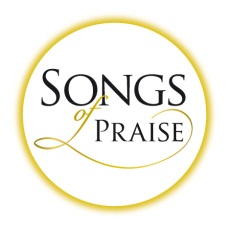 Application form for CHOIR tickets for Songs of PraiseFrom: St Alban’s Church, Bayswater Avenue, Westbury Park, Bristol BS6 7NUADVENT SUNDAY PROGRAMMECombined Choir Rehearsal: Tuesday 9th October, 19h30 – 21h30(We ask all choir members to ensure that they attend this rehearsal)TV Camera Recording: Thursday 18th October, 19h00 – 22h00MOTHERING SUNDAY PROGRAMMECombined Choir Rehearsal: Wednesday 10th October, 19h30 – 21h30(We ask all choir members to ensure that they attend this rehearsal)TV Camera Recording: Friday 19th October 2012, 1900 - 2200Please return to:          ‘Songs of Praise’ Ticket Office (Bristol),    1st Floor, Dock House, Media City UK, Salford M50 2LH.E-mail: songsofpraise@bbc.co.uk     Tel: (for ticket queries) 0161 335 8429Please note: deadline for applications is Tuesday 25th September 2012ADVENT SUNDAY PROGRAMME Please send me……… tickets for the Advent Sunday programme.Please indicate how many tickets for each voice part:SOPRANO ……….... ALTO ………….  TENOR ……….. BASS………... TREBLE…………MOTHERING SUNDAY PROGRAMMEPlease send me.…….. tickets for the Mothering Sunday programme.Please indicate how many tickets for each voice part:SOPRANO ………...  ALTO …………  TENOR …………  BASS………… TREBLE…………Name…………………………………………………………………….........................................................................Position (e.g. Choir Secretary, Conductor, Vicar, Minister)………………………………………………………….Choir/Church………………………………………………………………………………………………………………………………Address to send tickets …………………………………………………………………………………………………………………………………………………………………………………………………………………………………………………………………….…………………………………………………………………………………………………………………………………………………...Daytime/mobile telephone number……………………………………………………………………………………………. Home/evening telephone number………………………………………………………………………………………………Email address……………………………………………………………………………………………………………………………… 